Министерство сельского хозяйства и продовольствия Республики ТатарстанАкадемия наук Республики Татарстан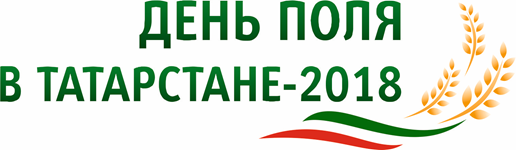 ПРОГРАММАнаучно-практической конференции«Актуальные проблемы аграрной науки Республики Татарстан»ПЛЕНАРНОЕ ЗАСЕДАНИЕДата проведения: 	28 июня 2018 годаМесто проведения:	Республика Татарстан, Лаишевский район, экспериментальная база ФИЦ «КазНЦ РАН»Конференц-зал № 1.Время проведения: 	1445 - 1645Вступительное словоФайзрахманова Д.И. – академик-секретарь ОСХН АН РТ, д.э.н., профессор, ректор Казанского ГАУ, академик АН РТ.Доклады:1. Развитие аграрной науки в Республике ТатарстанДокладчик – академик АН РТ, Тагиров М.Ш. 2. Эпизоотическая ситуация по Республике Татарстан и научные основы обеспечения биологической безопасности АПКДокладчик – д.вет.наук, профессор, ректор КГАВМ, Равилов Р.Х.3. Комплекс практических научно-организационных мероприятий по диагностике и профилактике особо-опасных и социально-значимых инфекций животныхДокладчики – к.вет.н., директор ФЦТРБ-ВНИВИ, Никитин А.И.4. Методологические подходы по обеспечению эффективности аграрной экономики      Докладчик – д.э.н., профессор, ректор ФГБОУ ДПО «ТИПКА» Якушкин Н.М.5. Эффективные технологии производства зерна и кормов на базе отечественной техникиДокладчик – член-корреспондент РАН, почетный член АН РТ, д.т.н., профессор, трижды Лауреат Государственных и Правительственных премий в области науки и техники, Мазитов Н.К.6. Проблемы кадрового обеспечения АПК и трудоустройства выпускников аграрных вузовДокладчик – к.ф.н., зав. кафедрой философии и права Казанского ГАУ, Нежметдинова Ф.Т.СЕКЦИЯ:ЭКОНОМИКА И ОРГАНИЗАЦИЯ 
СЕЛЬСКОХОЗЯЙСТВЕННОГО ПРОИЗВОДСТВАДата проведения: 	29 июня 2018 годаМесто проведения: 	Казанский ГАУ, Институт экономики, Казань, ул. Карла Маркса, 65. Актовый зал.Время проведения: 	1000 – 1600Доклады1. Совершенствование методики внутреннего контроля в системе управления АПКДокладчик – Директор Института экономики ФГБОУ ВО «Казанский ГАУ», зав. кафедрой «Бухгалтерский учет и аудит», д.э.н., профессор Клычова Г. С. 2. Оптимизация экономических показателей предприятий, производящих экологически чистую продукциюДокладчик - к.э.н., доцент кафедры экономики и информационных технологий ФГБОУ ВО «Казанский ГАУ» Амирова Э.Ф.3. Совершенствование размещения и специализации сельскохозяйственного производстваДокладчик - к.э.н., доцент кафедры экономики и информационных технологий ФГБОУ ВО «Казанский ГАУ» Сафиуллин И.Н.4. Инновационно-кластерное развитие зернопродуктовых системДокладчик - к.э.н., доцент кафедры экономики и информационных технологий ФГБОУ ВО «Казанский ГАУ» Амирова Э.Ф.5. Оценка незавершённых капитальных вложений в проекте федерального стандарта бухгалтерского учёта Докладчик – к.э.н., доцент кафедры «Бухгалтерский учет и аудит» ФГБОУ ВО «Казанский ГАУ»,  Садриева Э. Р.,6. Ключевые этапы процесса управления проектами в предпринимательской деятельностиДокладчик – к.э.н., доцент кафедры «Бухгалтерский учет и аудит» ФГБОУ ВО «Казанский ГАУ»,  Фахретдинова Э. Н.7. Кадровый консалтинг - ключевое направление управленческого консультирования.Докладчик – д.э.н., профессор кафедры «Бухгалтерский учет и аудит» ФГБОУ ВО «Казанский ГАУ», Закирова А.Р.8. Вопросы совершенствования финансовой отчетности предприятий агропромышленного сектора экономикиДокладчик – к.э.н., доцент кафедры «Бухгалтерский учет и аудит» ФГБОУ ВО «Казанский ГАУ» Мавлиева Л. М. и  начальник отдела экономического анализа и планирования Министерства сельского хозяйства и продовольствия РТ, к.э.н., доцент Низамутдинов М. М. 9. Роль социального  капитала в деятельности организаций аграрной сферы экономикиДокладчик – ст. препод. кафедры «Бухгалтерский учет и аудит» ФГБОУ ВО «Казанский ГАУ» Камилова Э.Р.10. Инвестиционная привлекательность аграрных организацийДокладчик – ст. препод. кафедры «Бухгалтерский учет и аудит» ФГБОУ ВО «Казанский ГАУ» Пинина К.А. 11. Совершенствование внутрипроизводственных отношений в подразделениях основного производства сельскохозяйственных предприятий Докладчик – к.с.-х.н., доцент кафедры «Организация с.-х. производства» ФГБОУ ВО «Казанский ГАУ» Гайнутдинов И.Г.12. Совершенствование налогообложения сельскохозяйственных товаропроизводителейДокладчик – к.э.н., доцент, проректор ФГБОУ ДПО «ТИПКА» Хафизова Э.Б.13. Вопросы кадастрового учета и регистрации объектов недвижимости сельскохозяйственных товаропроизводителейДокладчик – к.с.-х.н., доцент кафедры «Экономики, бухгалтерского учета и социально-гуманитарных наук» ФГБОУ ДПО «ТИПКА» Гайнутдинов И.Г.СЕКЦИЯ:ЖИВОТНОВОДСТВОДата проведения: 	29 июня 2018 годаМесто проведения: 	Казанская государственная академия ветеринарной медицины. Актовый зал.Время проведения: 	1000 – 1600Доклады1. Липосомальные технологии для повышения здоровья, продуктивности и производства экологически безопасной продукции животноводства и птицеводства, а также биологически полноценных продуктов детского , оздоровительного и геронтологического  питанияДокладчик – член-корреспондент АН РТ, проф. Ильязов Р.Г. 2. Комплексная биотехнология создания высокопродуктивного и здорового стада молочного скотаДокладчик –  заведующий кафедрой «Биотехнология, животноводство и химия» ФГБОУ ВО «Казанский государственный аграрный университет», кандидат с.-х. наук, доцент Шайдуллин Р. Р. и заведующий лабораторией биохимии и молекулярно-генетического анализа ФГБНУ «Федеральный центр токсикологической, радиационной и биологической безопасности», доктор вет. наук, профессор Фаизов Т. Х.3. Использование маркерной селекции в повышение генетического потенциала крупного рогатого скота Докладчик - профессор Ахметов Т.М., проректор по НИР ФГБОУ ВО КГАВМ  4. Кормление коров: проблемы и тенденции на современном этапеДокладчик – зав. кафедрой кормления ФГБОУ ВО Казанская ГАВМ, д.биол.н., профессор Ахметзянова Ф. К.5. Бешенство животных:  научно-обоснованные специальные мероприятияДокладчики - заместитель директора по НИР и биологической безопасности ФГБНУ "ФЦТРБ-ВНИВИ" д.биол.н. Чернов А.Н., зав. лабораторией иммунологии д.биол.н. Ефимова М.А., аспирант Мухаметжанова А.Г., соискатель Сагдеева Г.Д.6. Современная технология ликвидации вирусного лейкоза КРСДокладчик - заведующий лабораторией биохимии и молекулярно-генетического анализа ФГБНУ "ФЦТРБ-ВНИВИ", доктор вет. наук, профессор Фаизов Т. Х.7. Мини-технология диагностики генетических мутаций крупного рогатого скота, передающихся по наследствуДокладчик - заведующий лабораторией биохимии и молекулярно-генетического анализа ФГБНУ "ФЦТРБ-ВНИВИ"», доктор вет. наук, профессор Фаизов Т. Х.8. Получение и оценка активности антирабических глобулинов методами ИФА и иммуноблота.Докладчики  –  заместитель директора по НИР и биологической безопасности ФГБНУ "ФЦТРБ-ВНИВИ" Чернов А. Н. зав. лабораторией иммунологии д.биол.н. Ефимова М.А., аспирант Мухаметжанова А.Г., вед.науч.сотр. к.вет.н. Ахмадеев Р.М.9. Клинико-эпизоотологический мониторинг респираторно-кишечных инфекций молодняка крупного  рогатого скотаДокладчики –  заведующий отделом биобезопасности ФГБНУ «ФЦТРБ-ВНИВИ», д.вет.н., профессор Макаев Х. Н., в.н.с. лаб. вирусных и хламидийных инфекций д.вет.н. Гумеров  В.Г.10. Инфекционный кератоконъюнктивит – диагностик и профилактикаДокладчики –  зав. лаб. бактерийных инфекций ФГБНУ «ФЦТРБ-ВНИВИ» д.биол.н. Спиридонов Г.Н. и зав. отделом биобезопасности д.вет.н., профессор Макаев Х.Н.11. Новые подходы к решению проблемы лактоацидозов коров Докладчик –  вед. науч. сотр. лаб. тяж. металлов и синтет. ядов ФГБНУ «ФЦТРБ-ВНИВИ» д.с/х.н. Бикташев Р.У. 12. Применение ВЭЖХ и хромато-масспектрометрии при обнаружении антибиотика цинкбацитрацина в кормахДокладчики –  ст. науч. сотр. лаб. пестицидов ФГБНУ «ФЦТРБ-ВНИВИ» к.биол.н Галяутдинова Г.Г., вед. инженер лаб. физико-хим. и прецизионного анализа Босяков В.И., зав. лаб. пестицидов к.биол.н. Егоров В.И.13. Возможности использования новых противотуберкулезных препаратов для профилактики туберкулеза молодняка крупного рогатого скотаДокладчик – зав. кафедрой эпизоотологии и паразитологии   ФГБОУ ВО Казанская ГАВМ, к.в.н., доцент Мингалеев Д. Н.14. Комбинированное воздействие токсичных соединенийДокладчик –сотрудники ФГБНУ ФЦТРБ-ВНИВИ  Семёнов Э.И.15. Способ очистки воздуха от паров аммиака Докладчик –сотрудники ФГБНУ ФЦТРБ-ВНИВИ  Маланьев А.В., Алеев Д.В. 16. Хроматографический метод определения пестицида из группы неоникотиноидов в мясе Докладчик – сотрудники ФГБНУ ФЦТРБ-ВНИВИ  Алеев А.В., Халикова К.Ф., Буркин К.Е., Маланьев А.В., Егоров В.И. 17. Микологическая оценка кормовДокладчик – сотрудники ФГБНУ ФЦТРБ-ВНИВИ Ермолаева О.К., Потехина Р.М.18. Идентификация антибиотика тетрациклина гидрохлорида в меде методом ВЭЖХ с УФ, ФЛД и МС индикацией Докладчик – сотрудники ФГБНУ ФЦТРБ-ВНИВИ Сайфутдинов А.М., Галяутдинова Г.Г., Егоров В.И., Босяков В.И. 19. Организация производственной ветеринарной службы в условиях молочных комплексов	Докладчик – к.в.н., доцент ФГБОУ ДПО «ТИПКА» Миннебаев Д.Ф.СЕКЦИЯ:АГРОНОМИЯДата проведения: 	29 июня 2018 годаМесто проведения: 	Казанский ГАУ, Агрономический факультет, Казань, ул. Ферма-2, 53. Актовый зал.Время проведения: 	1000 – 1600Доклады1. Использование новых морфобиотипов в селекции гречихиДокладчик – член-корреспондент АН РТ, проф. Кадырова Ф.З. 2. Факторы повышения эффективности земледелия в Республике ТатарстанДокладчик – д. с.-х. наук, профессор Шакиров Р.С.3. Микроудобрения в современном земледелииДокладчик – член-корреспондент АН РТ, проф. Гайсин И.А 4. Производство органической продукции растениеводства и животноводства: проблемы, тенденции, решения.Докладчик – к.т.н., Гогин В.А. руководитель учебно-производственного центра Органика», д.с.-х.н., профессор, проректор по НИР Фомин В.Н.; д.с.-х.н., профессор  Шилов В.Н. ФГБОУ ДПО «ТИПКА» 5. Антиоксидантное  и антистрессорное действие  Cu, Fe, Zn, Mn – содержащих  микроудобрений при  обработке с/х растений в ходе вегетации.Докладчик – Д. б. н., профессор кафедры «Биотехнология, животноводство и химия» ФГБОУ ВО «Казанский ГАУ» Пахомова В. М., к. с.-х.н.   доцент кафедры «Биотехнология, животноводство и химия» Даминова А. И.6. Современные  биопрепараты  и стимуляторы  роста в технологии  возделывания масличных культур на серых лесных почвах Республики Татарстан.Докладчик – д. с.-х. наук, профессор, зав. кафедрой «Землейстройство и кадастры» ФГБОУ ВО «Казанский ГАУ»  Сафиоллин Ф. Н. 7. Применение  регуляторов роста  при возделывании картофеля на серых лесных почвах Республики ТатарстанДокладчик – д. с.-х. наук, профессор, кафедры  «Растениеводство и плодоовощеводство» ФГБОУ ВО «Казанский ГАУ»  Владимиров  В. П.8. Формирование урожая яровой пшеницы в зависимости от предпосевной обработки семян и минеральных удобренийДокладчик – д. с.-х. наук, профессор, зав. кафедрой  «Растениеводство и плодоовощеводство» ФГБОУ ВО «Казанский ГАУ»    Амиров М.Ф.9. Актуальные вопросы применения удобрений в условиях  биологизации земледелия в РТДокладчик – д. с.-х. наук, профессор  кафедры  «Агрохимия и почвоведение» ФГБОУ ВО «Казанский ГАУ»      Гилязов М. Ю.10. Совершенствование биологической защиты растений в Республике ТатарстанДокладчик – д. с.-х. наук, профессор кафедры «Общее земледелие, ЗР и С» ФГБОУ ВО «Казанский ГАУ», Сафин Р.И.11. Научное обоснование технологий использования наноструктурных и нанокомпозитных материалов в сельском хозяйстве.Докладчик - главный научный сотрудник Татарского НИИАХП - обособленное структурное подразделение ФИЦ КазНЦ РАН, д. б. н. Дегтярева И.А. 12. Продуктивность кукурузы в зависимости от удобрений и способа обработки почвыДокладчик – д.с.-х.н., профессор, проректор по НИР Фомин В.Н., д.с.-х.н., профессор, зав. кафедрой «Управление бизнесом и информационных систем» ФГБОУ ДПО «ТИПКА» Нафиков М.М.СЕКЦИЯ:АГРОЭКОЛОГИЯ, ЛЕСНОЕ ДЕЛО,
И МЕХАНИЗАЦИЯ СЕЛЬСКОГО ХОЙСТВАДата проведения: 	29 июня 2018 годаМесто проведения: 	Казанский ГАУ, Факультет лесного хозяйства и экологии, Казань, ул. Главная, 69. Актовый залВремя проведения: 	1000 – 1600Доклады1. Защитные лесные насаждения и природопользованияДокладчик – член-корреспондент АН РТ, проф. Мусин Х.Г.2. Организация здорового питания населения Татарстана в современных условиях.  Международный опыт оздоровления через питания.  Докладчик - Директор НП ДПО "Институт питания" Раупова Р.Т.  3. Разработка технологии повышения продуктивности природных и сеяных сенокосов и пастбищ на основе применения комплекса техники отечественного производстваДокладчик – член-корреспондент АН РТ, проф. Сахапов Р.Л.4. Актуальные проблемы механизации и автоматизации современных биотехнологий в земледелии Докладчик – д. т. наук, профессор ФГБОУ ВО «Казанский ГАУ» Нуруллин Э.Г.5. Актуальные проблемы механизации и автоматизации технологий послеуборочной обработки зерна и подготовки семянДокладчик – д. т. наук, профессор ФГБОУ ВО «Казанский ГАУ» Нуруллин Э.Г.6. Влияние засухи 2010 года на состояние лесов Республики ТатарстанДокладчик – доцент кафедры лесоводства и лесных культур, Казанский ГАУ, Сингатуллин И. К.7. Эффективность применения азотных удобрений при выращивании сеянцев хвойных пород. Докладчик – старший преподаватель кафедры лесоводства и лесных культур, Казанский  государственный аграрный университет  Мухаметшина А.Р.8. Изучение формирования корневых систем в насаждениях сосны обыкновенной, созданных посадочным материалом с ЗКС.Докладчик –  аспирант Хамидуллина Г.Р., доцент кафедры лесоводства и лесных культур, Казанский государственный аграрный университет Пухачева Л.Ю. 9. Совершенствование нормирования окружающей среды в агроценозе. Докладчик – доцент кафедры таксации и экономики лесной отрасли, Казанский государственный аграрный университет Гибадуллин Р. З..10. Типология лесов в Республике Татарстан и ее хозяйственное значение. Докладчик – доцент кафедры таксации и экономики лесной отрасли, Казанский государственный аграрный университет. Глушко С.Г.11. Аномальная декоративная древесина лиственных видов.Докладчик – доцент кафедры таксации и экономики лесной отрасли, Казанский государственный аграрный университет Хакимова З.Г..12. Адаптация и роль биоорганизмов в качестве биоиндикаторов окружающей среды в условиях антропогенной нагрузки. Докладчик –доцент кафедры таксации и экономики лесной отрасли, Казанский государственный аграрный университет Губейдуллина А.Х.13. Влияние комплекса лесомелиоративных насаждений на формирование урожая сельскохозяйственных культур в зоне Предкамья РТДокладчик –  доцент кафедры лесоводства и лесных культур, Казанский ГАУ, Л.Ю. Пухачева и Н.А. Пухачев – глава крестьянско- фермерского хозяйства.